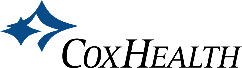 ACHT Now! Authorization for Consent to Treat a Minor Parent/Guardian authorization is required for all students participating in the ACHT Now! school-based telehealth project. The following form must be completed, signed, and returned to your child’s school in order for them to participate in the project and receive related medical evaluation and treatment.Child’s Name: ___________________________Date of Birth:  ___/____/____Name of Child’s School:  ______________________Upon notification, I, _______________________, the ________________ of the minor child listed above, hereby requests and authorizes __________________________ to facilitate treatment and health care for my child, to be provided by CoxHealth licensed medical providers via telehealth connection, and made possible by grant funding from Missouri Foundation for Health and Children’s Miracle Network. I understand that a telehealth connection is the process of delivering health care services by interactive video communications and/or by the electronic transmission of information from, in this case, my child’s school, to a telehealth provider located at another site. I authorize treatment including, but not limited to, primary care services, immunizations, vision services, specialist care, care for chronic diseases such as diabetes and asthma, and the treatment of common illnesses.  I accept responsibility for all charges that might result from any medical treatment under this authorization and, as applicable; I authorize CoxHealth to release information regarding treatment to third party payers or others for the purpose of receiving payment for services.  I understand I have the right to revoke this consent at any time.  Revocation must be made in writing and presented to the school named above.  I understand that this consent will be effective for one (1) year from the date of my signature and that I will be notified prior to each individual telemedicine visit involving my child.I have read and understand the services listed herein and my signature provides consent for my child to receive services provided as part of the ACHT Now! school-based telehealth program. I do NOT wish for my child to participate in the ACHT Now! school based telehealth projectParent/Guardian Signature:                      				   Date: 			Printed Name:  __________________________________________Address:  _______________________________________________Phone Number(s): ________________________________________I authorize the following people to participate in any ACHT Now! Telehealth visits my child may have:____________________________         ___________________________________Printed Name                                        Relationship____________________________         ___________________________________Printed Name                                        RelationshipChilds NameGrade Level (Kindergarten, 1st, ect.)GenderMaleFemaleName of Primary Care Provider if available:If translation services are needed for your child’s visit, please list language:Does your child have any of the following conditions?Yes(If no leave blank)If so, how much time did the condition, keep your child out of school? None, A little, Most of the time?AsthmaDiabetesBehavioral Conditions (ASS, ADHD)Other: Please Indicate How would you rate how well the problem below, was controlled during the last 4 weeks?Completely controlledWell controlledSomewhat controlled Poorly controlledNot controlled at allAsthmasDiabetesBehavioral Conditions (ADD, ADHD)Other, Please indicatePlease list any allergies your child has. Ex. Food, Medication. List all medication your child has been prescribed.DosageTimes per dayAny information you could provide us to help serve your child better, please write here. 